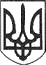 РЕШЕТИЛІВСЬКА МІСЬКА РАДАПОЛТАВСЬКОЇ ОБЛАСТІВИКОНАВЧИЙ КОМІТЕТ РІШЕННЯ 11 грудня  2020 року                                                                                        №218Про проведення повідомної реєстрації зміни до Колективного договору між адміністрацією і трудовим колективом управління соціального захисту населення  Решетилівської  районної державної адміністрації (в тому числі централізованою бухгалтерією (відділу фінансування) установ соціального захисту населення на  2018-2022 роки)Керуючись  підпунктом 9 пункту „б” частини першої  статті 34 Закону України  ,,Про  місцеве  самоврядування в Україні”, статті 15 Кодексу законів про  працю  України, Порядком повідомної реєстрації галузевих (міжгалузевих) і територіальних угод, колективних договорів, затверджених постановою Кабінету  Міністрів  України від 13.02.2013 р. № 115 (в редакції постанови Кабінету Міністрів України від 21.08.2019 №768), розглянувши лист профспілкового комітету управління соціального захисту населення  Решетилівської    районної     державної     адміністрації    від    04.12.2020   року  № 01-18/6064,  виконавчий  комітет  Решетилівської  міської  радиВИРІШИВ:	Провести повідомну реєстрацію зміни до Колективного договору між адміністрацією і трудовим колективом управління соціального захисту населення  Решетилівської  районної державної адміністрації (в тому числі централізованою бухгалтерією (відділу фінансування) установ соціального захисту населення на  2018-2022 роки)   (додається).Секретар міської ради                                                             О.А. ДядюноваТанько, 2 19 67